Le 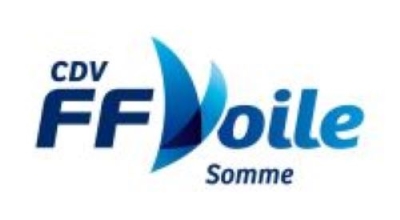 vous proposeUn Stage de Perfectionnement Sportif Voile« Vers le niveau 3 / 4 de la FFVoile !! »Pour les jeunes de 8 à 14 ansSéries :OPTIMIST, OPEN BIC (si possible EQUIPE)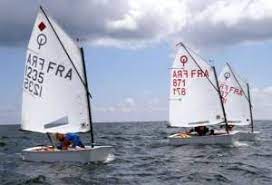 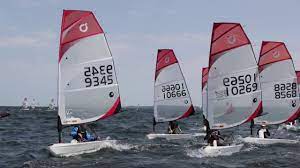 Du Lundi 14 au Vendredi 18 février 2022 De 10 h à 16h (en continu)A la Base Nautique d’ArgoeuvesTarifs : 100 € (+ Licence Jeune obligatoire, voir son club, 30€)Prévoir : affaires de navigation, tenue de sport, pique-nique (eau), Carnet pour prise de note + crayonsRenseignement et inscriptions (fiche ci-jointe) : 		Jason PIERROS (encadrement) 		06 58 12 66 43       iasonas34@gmail.comFiche d’inscriptionStage de Perfectionnement Voile (Jeunes 8 / 14 ans)Du 14 au 18 février 2022, Base Nautique d’ArgoeuvesParticipant :Nom : __________________ Prénom : ______________Date de naissance : ______________________N° de Licence FFVoile 2022 : _____________________(voir avec son club ou sur place)Autorisation Parentale (responsables légaux)Droit à l’image / Autorisation Soins médicauxNom : ___________________ Prénom : ___________Adresse : ___________________________________Tél. portable : _____________Tél. domicile : _________Autorise ___________________ (fille, fils, ______) à participer au stage de Perfectionnement Voile, organisé par le CDVoile de la Somme, du 14 au 18 février 2022. Dans ce cadre, j’abandonne tous droits à l’image (Photos, Vidéo, supports visuels)Dans ce cadre, sous réserve d’en être informé le plus rapidement possible, j’autorise le responsable du stage à prendre toute décision nécessaire en cas d’urgence en mon absence, y compris le transfert à l’hôpital par un service d’urgence (Pompiers, Samu) pour que puisse être pratiquée, toute hospitalisation, intervention chirurgicale, anesthésie.Je déclare exacts et sincères tous les renseignements portés sur la présente fiche.Fait à _______________, le _____________ 2022.Signature(Obligatoire, précédée de la mention « Lu et approuvée »